signatureline (Digital Signature Line)This element specifies a signature line in a document.  A signature line provides a visual representation of a signature in a document that is digitally signed.  The signature line element indicates that the VML shape in which it appears acts as that visual representation.  Typically, the VML shape is an image.[Example:<v:shape ... >  <v:imagedata ... />  <o:signatureline v:ext="edit" id="{11979195-DE54-414B-ABD6-5F63607C648B}"   provid="{00000000-0000-0000-0000-000000000000}" o:suggestedsigner="John Doe"  o:suggestedsigner2="Manager" o:suggestedsigneremail=johndoe@example.com   allowcomments="t" issignatureline="t"/></v:shape>The signature line in the document might look like this: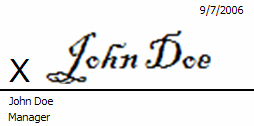 end example]The following XML Schema fragment defines the contents of this element:<complexType name="CT_SignatureLine">	<attributeGroup ref="v:AG_Ext"/>	<attribute name="issignatureline" type="ST_TrueFalse"/>	<attribute name="id" type="ST_Guid"/>	<attribute name="provid" type="ST_Guid"/>	<attribute name="signinginstructionsset" type="ST_TrueFalse"/>	<attribute name="allowcomments" type="ST_TrueFalse"/>	<attribute name="showsigndate" type="ST_TrueFalse"/>	<attribute name="suggestedsigner" type="xsd:string" form="qualified"/>	<attribute name="suggestedsigner2" type="xsd:string" form="qualified"/>	<attribute name="suggestedsigneremail" type="xsd:string" form="qualified"/>	<attribute name="signinginstructions" type="xsd:string"/>	<attribute name="addlxml" type="xsd:string"/>	<attribute name="sigprovurl" type="xsd:string"/></complexType>Parent Elementsarc (§); background (§); curve (§); group (§); hdrShapeDefaults (§); image (§); line (§); object (§); oval (§); pict (§); pict (§); polyline (§); rect (§); roundrect (§); shape (§); shapeDefaults (§); shapetype (§)AttributesDescriptionaddlxml (Additional Signature Information)Specifies an optional string that is used to store additional information about the digital signature.  Default is no value.  [Rationale: Some digital signature software stores, for example, server and region information with the signature. end rationale][Example:<o:signatureline ... o:addlxml="..."></o:signatureline>end example]The possible values for this attribute are defined by the XML Schema string datatype.allowcomments (User-specified Comments Flag)Specifies whether the user can attach comments to the signature line at signing time.  Default is false.[Example:<o:signatureline ... allowcomments="true"></o:signatureline>end example]The possible values for this attribute are defined by the ST_TrueFalse simple type (§).ext (VML Extension Handling Behavior)Namespace: urn:schemas-microsoft-com:vmlSpecifies an optional value that indicates how applications that implement VML should interpret extensions not defined as part of the original specification of core VML. [Rationale: This part of the original VML specification is included to assist applications that leverage existing VML support in implementing the Office Open XML Format. end rationale]The possible values for this attribute are defined by the ST_Ext simple type (§).id (Unique ID)Specifies a unique ID for the signature line.  Default is no value.[Example:<o:signatureline ...   id="{11979195-DE54-414B-ABD6-5F63607C648B}"></o:signatureline>end example]The possible values for this attribute are defined by the ST_Guid simple type (§).issignatureline (Signature Line Flag)Specifies whether the image is a signature line.  Default is true.[Example:<o:signatureline ... issignatureline="true"></o:signatureline>end example]The possible values for this attribute are defined by the ST_TrueFalse simple type (§).provid (Signature Provider ID)Specifies a unique ID identifying which signature provider created the signature line.  Default is no value.  [Guidance The GUID is typically the CLSID of the provider COM add-in. end guidance][Example:<o:signatureline ...   provid="{00000000-0000-0000-0000-000000000000}"></o:signatureline>end example]The possible values for this attribute are defined by the ST_Guid simple type (§).showsigndate (Show Signed Date Flag)Specifies whether the signed signature line image generated should include the date of signing.  Default is true.[Example:<o:signatureline ... showsigndate="false"></o:signatureline>end example]The possible values for this attribute are defined by the ST_TrueFalse simple type (§).signinginstructions (Instructions for Signing)Specifies text shown to the user at signing time.  Default is no value.[Example:<o:signatureline ... o:signinginstructions="Sign here"></o:signatureline>end example]The possible values for this attribute are defined by the XML Schema string datatype.signinginstructionsset (Use Signing Instructions Flag)Specifies whether there is data set in the signinginstructions attribute.  Default is false.[Example:<o:signatureline ... signinginstructionsset="true"></o:signatureline>end example]The possible values for this attribute are defined by the ST_TrueFalse simple type (§).sigprovurl (Signature Provider Download URL)Specifies the URL for downloading the signature provider.  Default is no value.[Example:<o:signatureline ... o:sigprovurl="http://www.example.com"></o:signatureline>end example]The possible values for this attribute are defined by the XML Schema string datatype.suggestedsigner (Suggested Signer Line 1)Specifies the first line of information of who should sign the signature line.  Default is no value.[Example:<o:signatureline ... o:suggestedsigner="John Doe"></o:signatureline>end example]The possible values for this attribute are defined by the XML Schema string datatype.suggestedsigner2 (Suggested Signer Line 2)Specifies the second line of information of who should sign the signature line.  Default is no value.[Example:<o:signatureline ... o:suggestedsigner2="Title"></o:signatureline>end example]The possible values for this attribute are defined by the XML Schema string datatype.suggestedsigneremail (Suggested Signer E-mail Address)Specifies the e-mail address of who should sign the signature line.  Default is no value.[Example:<o:signatureline ...   o:suggestedsigneremail="johndoe@example.com"></o:signatureline>end example]The possible values for this attribute are defined by the XML Schema string datatype.